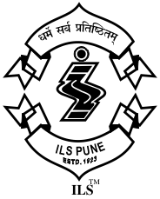 ILS LAW COLLEGE, PUNELL.B. (3 years course)-Semester I  Internal (Backlog) Examination, 2018-19This is to notify that internal (backlog) examination for I LL.B Semester I, would be held as per the below mentioned schedule: Students are required to report ten minutes before the commencement of the examination.Seating arrangement would be notified one day prior to the examination.DATESUBJECTSUBJECT04.09.2018Law of Crimes3:00P.M-4:00P.M05.09.2018Contract-I3:00P.M-4:00P.M06.09.2018Family-I3:00P.M-4:00P.M07.09.2018Optional Subjects3:00P.M-4:00P.M08.09.2018Legal History3:00P.M-4:00P.M